ЦЕНТР СОДЕЙСТВИЯ ТРУДОУСТРОЙСТВУ ВЫПУСКНИКОВ    Основными целями деятельности Центра являются содействие трудоустройству выпускников филиала колледжа, удовлетворение потребности предприятий  и организаций Чаинского района и Томской области в кадрах по профессиям  осуществляемым подготовку в филиале колледже, а также снижение уровня безработицы среди молодежи.Руководитель центра: Старовойтова Анастасия ВладимировнаАдрес  центра: 636400, Томская область, Чаинский район, с.Подгорное, ул.Школьная,8Время работы  центра:  пн.-пт. с 8:30 до 17:00 Телефон: 8 (38257)  2-11-25Телефон горячей линии : 8 (38257)  2-11-25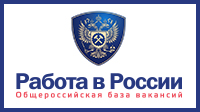  Бесплатная регистрация для работодателей, заинтересованных в привлечении стажеров и молодых специалистов